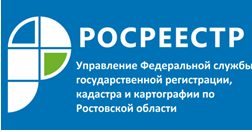 Пресс-релиз25.07.2018Управление Росреестра по Ростовской области раскрывает итоги работы в сфере государственной регистрации прав на недвижимое имущество и сделок с ним за 1 полугодие 2018 года - 95,2 % жителей региона положительно оценили деятельность Управления Росреестра по Ростовской области.Общее количество поданных в электронном виде заявлений о государственном кадастровом учете и государственной регистрации прав в электронном виде в период с января по июнь 2018 года составило 36608, для сравнения за аналогичный период 2017 года - 10678. Доля таких заявлений в общем количестве поданных заявлений в отчетном периоде – 10%, в 1 полугодии 2017 года – 5%.Существенно снижены сроки осуществления государственной регистрации прав. Так, средний фактический срок регистрации прав в 1 полугодии 2018 года составил 3 рабочих дня, кадастрового учета -3 рабочих дня, в 1 полугодии 2017 года – 7 рабочих дней (по регистрации прав), 5 рабочих дней – по кадастровому учету.Сокращено время ожидания в очереди для получения государственной услуги по государственной регистрации прав (в МФЦ, филиале ФГБУ «ФКП Росреестра» по субъекту РФ). Среднее время ожидания заявителя, обратившегося с заявлением о государственном кадастровом учете и (или) государственной регистрации прав:В 1 полугодии 2017 года составляет 12 минут – при обращении в филиал ФГБУ «ФКП Росреестра» по Ростовской области, 8 минут - в МФЦ.В 1 полугодии 2018 года: 1 минута – при обращении в филиал ФГБУ «ФКП Росреестра» по Ростовской области, 4 минуты - в МФЦ.Увеличилась доля государственных услуг, предоставленных в МФЦ.В 1 полугодии 2018 года – 99%, в 1 полугодии 2017 года – 69,6%.Доля лиц, положительно оценивающих качество работы регистрационных органов, в общем количестве лиц, обращающихся за государственными услугами согласно сайту «Ваш контроль». Так, согласно статистике сайта «Ваш контроль» 95,2 % жителей Донского края положительно оценили деятельность Управления Росреестра по Ростовской области. Контакты для СМИПресс-служба Управления Росреестра по Ростовской областиE-mail :BerejnayaNA@r61.rosreestr.ruwww.rosreestr.ru